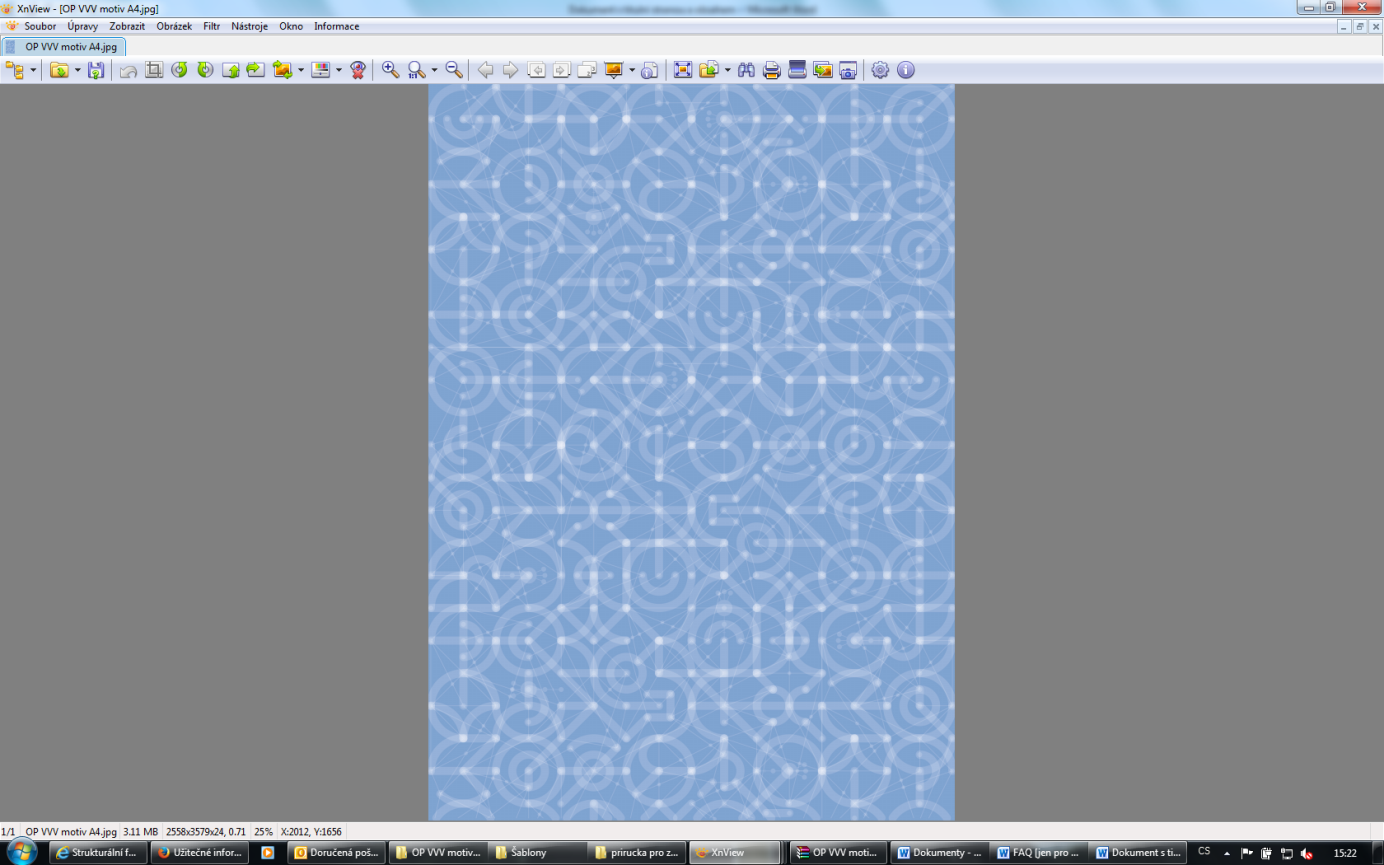 1 Vzdělávací program a jeho pojetí1.1 Základní údaje 1.2 Anotace programuProgram Žákovské review školy rozvíjí kompetence pro demokratickou kulturu u žáků nematuritních oborů středních odborných učilišť. V průběhu prvních tří tematických celků se žáci dozví víc o demokratickém rozhodování i přímé a zastupitelské demokracii. Složitá témata jsou žákům přiblížena formou zážitkových aktivit a simulačních her. Programem žáky celou dobu provází pracovní listy. Druhá část programu sestává celkem z pěti dvouhodinových seminářů, jejichž cílem je provést žáky formulací a prezentací návrhu změny v prostředí jejich školy. Semináře žákům otevírají možnosti spoluúčasti na věcech, které se jich bezprostředně týkají, motivují je k vlastní aktivitě a dávají vhodné nástroje pro společné plánování a práci.1.3 Cíl programuCílem programu je pomoci žákům, aby se lépe zorientovali ve fungování samospráv, porozuměli principům demokratického rozhodování a měli možnost ovlivnit rozhodovací proces i v rámci své školy. Při plánování a realizaci vlastního návrhu změny se žáci učí pracovat ve skupině na společném projektu a svou práci prezentovat. 1.4 Klíčové kompetence a konkrétní způsob jejich rozvoje v programuProgram je postaven na posilování kompetencí pro demokratickou kulturu. Aktivity rozvíjí především hodnoty lidské důstojnosti a lidských práv, demokracie, spravedlnosti, rovnosti a právního státu. Žáci si osvojují zejména postoj respektu, občanské uvědomělosti, odpovědnosti a sebedůvěry. Získávají dovednosti samostatného učení, analytického a kritického myšlení, aktivního naslouchání, empatie, flexibility a přizpůsobivosti, jazykové a komunikační dovednosti nebo dovednost spolupráce a řešení konfliktů. Žáci také získávají znalosti a kritické porozumění sobě samému, jazyku a komunikaci a světu politiky a lidských práv. Zdroj: Kompetence pro demokratickou kulturu [online]. [cit. 2021-03-23]. Dostupné z: http://www.obcanskevzdelavani.cz/publikace.Top of Form1.5 FormaPrezenční forma1.6 Hodinová dotaceProgram se skládá z 18 vyučovacích hodin o délce 45 minut.1.7 Předpokládaný počet účastníků a upřesnění cílové skupinyProgram je určen žákům nematuritních oborů středních odborných učilišť. Lze jej zařadit do výuky v běžné třídě o maximálním počtu 32 žáků.1.8 Metody a způsoby realizace Diskuse, zážitková pedagogika, simulační hry, brainstorming, výklad, práce ve skupinách, plánování, prezentace, vyhledávání informací, interpretace textu, kognitivní mapování, práce s tělem, žákovská galerie. 1.9 Obsah – přehled tematických bloků a podrobný přehled témat programu a jejich anotace včetně dílčí hodinové dotace1. téma 1. hodina: O demokracii mluvit, nebo demokracii žít?Žáci si vyzkouší aktivitu zážitkové pedagogiky, na jejímž základě dokážou pochopit rozdíl mezi autoritářským a demokratickým vzděláním. Svou zkušenost se pokusí reflektovat, a to především z hlediska důležitosti diskuse, aktivního naslouchání, ale také uspořádání prostoru.2. hodina: Opravdu „jeden člověk nic nezmění“, nebo si vyhrneme rukávy a zkusíme něco změnit?Žáci se pomocí diskuse, metody „world café“ a práce v malých skupinkách pokusí zamyslet, co všechno by se dalo v jejich okolí změnit nebo vylepšit a jaký způsob v rámci demokratického uspořádání zvolit. Při závěrečné aktivitě se pokusí své podněty a přání prioritizovat. 3. hodina: Kam poslat dopis aneb komu dát o sobě vědět?S využitím nápadů na změny vytvořených v minulé hodině se žáci dozvědí o různých sférách vlivu a rozhodování v rámci demokratického zřízení České republiky. 2. téma1. hodina: Přímá demokracie 1Žáci se zamyslí nad rozhodováním na základě principů přímé demokracie prostřednictvím výkladu i zážitkové aktivity. 2. hodina: Přímá demokracie 2Žáci si vyzkouší referendum o události, která se může dotýkat jejich zájmů. Na skupinové aktivitě budou schopni definovat charakteristiky i silné a slabé stránky referend. 3. téma1. hodina: Zastupitelská demokracie – simulace tvorby volebního programuŽáci se pomocí metod zážitkové pedagogiky a vlastní práce ve skupinkách seznámí s principy zastupitelské demokracie. Na příkladu voleb do obecního zastupitelstva připraví volební program dvou soupeřících volebních stran, který v závěru hodiny představí. Jedna skupina žáků bude představovat volební komisi a zamyslí se nad tím, jaké náležitosti by měly mít řádné volby. 2. hodina: Zastupitelská demokracie – simulace volebŽáci se seznámí s principy rovné a svobodné volby, připraví a zúčastní se simulace hlasování do obecního zastupitelstva.3. hodina: Zastupitelská demokracie – simulace jednání obecního zastupitelstvaSimulace by měla přinést uvědomění, že jsou zastupitelé pod kontrolou občanů a ti se mají právo k projednávaným bodům vyjádřit. 4. témaCílem tohoto bloku je otevřít se žáky téma hodnot školy, na jejichž základě pak společnými silami sepíšou vizi školy. Právě formulace vize, tedy toho, jakou chtějí mít žáci školu, je stavebním kamenem pro výběr společného projektu, kterým chtějí školu změnit k lepšímu.5. témaCílem tohoto bloku je roztřídit zásobník projektů z minulých dvou hodin pomocí jednoduchého kříže podle náročnosti provedení a rozhodovacích kompetencí. Výsledkem pak bude výběr nápadu, kterým se budou žáci dále zabývat, a formulace užitku, odůvodnění, rizik a způsobů realizace nápadu. Žáci se také seznámí s příklady škol, které realizovaly žákovské projekty.6. témaCílem tohoto bloku je třídění jednotlivých částí žákovského projektu a příprava struktury prezentace. Žáci si pomocí metody hraní rolí vyzkouší prezentaci nanečisto a na základě zpětné vazby od spolužáků vypracují plán prezentace.7. témaCílem tohoto bloku je v první fázi finalizovat přípravy žákovské prezentace, příprava celého prostoru (třídy, auly, zasedací místnosti) včetně zavěšení grafických podkladů (případně nastavení dataprojektoru s powerpointovými podklady). V druhé fázi je pak cílem představit žákovský projekt vedení školy a získat od něj zpětnou vazbu. Nedílnou součástí je pak reflexe této prezentace.8. témaObsah této závěrečné lekce je rozdělen na dvě části. První částí je dotazník, který poslouží učiteli jako zpětná vazba k celému programu. Učitel se dozví, co například příště naplánovat jinak, jak žáky program bavil a co jim naopak přišlo nesrozumitelné. Cílem této první fáze je sběr informací pro učitele.Druhou částí hodiny je pak reflexe metodou žákovské galerie, kterou učitel žáky provede s cílem jim poskytnout uzavření celého tématu a reflektovat jejich vlastní prožitky. Vytvoření žákovské galerie bude sloužit žákům samotným k usazení všech nových kompetencí a jejich upevnění.1.10 Materiální a technické zabezpečeníK realizaci programu je třeba následující vybavení:Vybavení běžné třídy, flipchartové papíry, fixy, pěnový míček, post-it papírky, magnety nebo lepicí guma. Pokud je to možné, žáci v průběhu programu rovněž využijí počítače nebo tablety.1.11 Plánované místo konáníProgram je určen pro realizaci v běžné třídě.1.12 Způsob realizace programu v období po ukončení projektuProgram byl vytvořen pro žáky všech ročníků středních odborných škol bez maturity. Je však možné program realizovat i mimo školní výuku, např. jako součást kroužků a neformálních vzdělávacích aktivit.1.13 Kalkulace předpokládaných nákladů na realizaci programu po ukončení projektuPočet realizátorů/lektorů: 1 učitel 1.14 Odkazy, na kterých je program zveřejněn k volnému využitíWeb projektu na webových stránkách MKC Praha: https://mkc.cz/cz/projekty/participace-zaku-na-rozhodovacim-procesu.Metodický portál www.rvp.cz. Vzdělávací program Žákovské review školy je licencován pod licencí Creative Commons BY-SA. Licenční podmínky jsou na adrese https://creativecommons.org/licenses/by-sa/4.0/legalcode.cs.Pokud není uvedeno jinak, všechny texty, fotografie a obrazové materiály pochází od autorského týmu projektu z MKC Praha. Všechny použité fotografie jsou v souladu s GDPR. Jednotlivé použité grafické prvky pochází buď od autorského týmu z MKC Praha, nebo z volných databází.2 Podrobně rozpracovaný obsah programuObsah programu je v souboru s pracovními listy a dalšími materiály pro žáky, který je kompletně k dispozici zde. Součástí těchto materiálů jsou kromě pracovních listů také dokument SOU_T1_H1 Otázky k demokratickým principům, dokument SOU_T1_H2 Oblasti změny, soubor SOU_T1_H2, dokument SOU_T2_H1 Hlasovací lístek a dokument SOU_T2_H2 Hlasovací lístek.Dále je k realizaci potřeba i prezentace Prezentace SOU_T1_H2 – ke stažení zde.2.1 Téma 1 – 3 vyučovací hodiny1. hodina: O demokracii mluvit, nebo demokracii žít?Forma a bližší popis realizaceVýuka ve třídě, interaktivní formaMetodyZážitková pedagogika, diskusePomůckyDokument SOU_T1_H1 Pracovní listyDokument SOU_T1_H1 Otázky k demokratickým principůmPěnový míčekSOU_T1_H1 Pracovní listyPodrobně rozpracovaný obsahViz SOU_T1_H1 Pracovní listy, SOU_T1_H1 Otázky k demokratickým principům.2. hodina: Opravdu „jeden člověk nic nezmění“, nebo si vyhrneme rukávy a zkusíme něco změnit?Forma a bližší popis realizaceVýuka ve třídě, interaktivní formaMetodyVýklad, práce ve skupinách, diskusePomůckyDokument SOU_T1_H2 Pracovní listyDokument SOU_T1_H2 Oblasti změnyDokument SOU_T1_H2 PrezentaceFlipchartové papíry, fixy, post-it papírkyPodrobně rozpracovaný obsahViz SOU_T1_H2 Pracovní listy, SOU_T1_H2 Oblasti změny, SOU_T1_H2 Prezentace3. hodina: Kam poslat dopis aneb komu dát o sobě vědět?Forma a bližší popis realizaceVýuka ve třídě, interaktivní formaMetodyDiskuse, zážitková aktivitaPomůckyDokument SOU_T1_H3 Pracovní listyDokument SOU_T1_H3 Schéma kompetencíPočítače, tablety nebo mobilní telefony s přístupem k internetuPapírky s nápady z minulé hodinyMagnety nebo lepicí gumaPodrobně rozpracovaný obsahViz SOU_T1_H3 Pracovní listy a SOU_T1_H3 Schéma kompetencí. 2.2 Téma 2 – 2 vyučovací hodiny1. hodina: Přímá demokracie 1Forma a bližší popis realizaceVýuka ve třídě, interaktivní formaMetodyBrainstorming, simulace hlasování, diskusePomůckyDokument SOU_T2_H1 Pracovní listyDokument SOU_T2_H1 Hlasovací lístekDva plakáty v zavřených obálkách: jeden s popkulturním obsahem (např. plakát kapely či plakát k filmu), druhý plakát s důležitým učivem, které je pro žáky aktuální.Podrobně rozpracovaný obsahViz SOU_T2_H1 Pracovní listy a SOU_T2_H1 Hlasovací lístek. 2. hodina: Přímá demokracie 2Forma a bližší popis realizaceVýuka ve třídě, interaktivní formaMetodyBrainstorming, diskuse, práce ve skupináchPomůckyDokument SOU_T2_H2 Pracovní listy_skupina 1Dokument SOU_T2_H2 Pracovní listy_skupina 2Dokument SOU_T2_H2 Hlasovací lístekPodrobně rozpracovaný obsahViz SOU_T2_H2 Pracovní listy_skupina 1, SOU_T2_H2 Pracovní listy_skupina 2, SOU_T2_H2 Hlasovací lístek. 2.3 Téma 3 – 3 vyučovací hodiny1. hodina: Zastupitelská demokracie – simulace tvorby volebního programuForma a bližší popis realizaceVýuka ve třídě, interaktivní formaMetodyZážitková pedagogika, prezentace, diskusePomůckyDokument SOU_T3_H1 Pracovní listyFlipchartové papíry a fixyPodrobně rozpracovaný obsahViz SOU_T3_H1 Pracovní listy. 2. hodina: Zastupitelská demokracie – simulace voleb Forma a bližší popis realizaceVýuka ve třídě, interaktivní formaMetodyZážitková pedagogika, diskusePomůckyNáměty žáků ke zlepšení ve městě z minulého semináře (na flipchartu nebo na fotografii tabule)Dokument SOU_T3_H2 Pracovní listyPodrobně rozpracovaný obsahViz SOU_T3_H2 Pracovní listy.3. hodina: Zastupitelská demokracie – simulace jednání obecního zastupitelstva  Forma a bližší popis realizaceVýuka ve třídě, interaktivní formaMetodyVyhledávání informací, interpretace textu, zážitková pedagogika, diskusePomůckySOU_T3_H3 Pracovní listyPokud je to možné, počítače nebo tablety pro každého žákaPodrobně rozpracovaný obsahViz SOU_T3_H3 Pracovní listy. 2.4 Téma 4: Co je pro nás důležité – 2 vyučovací hodinyForma a bližší popis realizaceVýuka ve třídě, interaktivní formaMetodyBrainstorming, práce ve dvojicích, diskuse, výklad, práce s pracovními listyPomůckyDokument SOU_T4 Pracovní listyFlipchartové papíry a fixy nebo tabule a křídyLepicí papírkyPodrobně rozpracovaný obsahViz SOU_T4 Pracovní listy.2.5 Téma 5: Plánujeme svůj projekt – 2 vyučovací hodinyForma a bližší popis realizaceVýuka ve třídě, interaktivní formaMetodyDiskuse, výklad, kognitivní mapování, skupinová práce, práce s tělemPomůckyDokument SOU_T5 Pracovní listyFlipchartový papír a fixyTabule a křídyLepicí papírkyPodrobně rozpracovaný obsahViz SOU_T5 Pracovní listy.2.6 Téma 6 – 2 vyučovací hodinyForma a bližší popis realizaceVýuka ve třídě, interaktivní formaMetodyDiskuse, hraní rolí, skupinová práce, práce s pracovními listyPomůckyDokument SOU_T6 Pracovní listyFlipchartové papíry a fixyTabule a křídyPodrobně rozpracovaný obsahViz SOU_T6 Pracovní listy.2.7 téma 7 – 2 vyučovací hodinyForma a bližší popis realizaceVýuka ve třídě, interaktivní formaMetodySkupinová práce, prezentace, vizualizacePomůckyDokument SOU_T7 Pracovní listyFlipchartové papíry a fixyTabule a křídyLepicí páskaPočítač a dataprojektorPodrobně rozpracovaný obsahViz SOU_T7 Pracovní listy.2.8 téma 8 – 2 vyučovací hodinyForma a bližší popis realizaceVýuka ve třídě, interaktivní formaMetodyDotazník, žákovská galeriePomůckyDokument SOU_T8 Pracovní listyPodrobně rozpracovaný obsahViz SOU_T8 Pracovní listy.3 Metodická částProgram Žákovské review školy (verze pro SOU) rozvíjí kompetence pro demokratickou kulturu u žáků nematuritních oborů středních odborných učilišť. Program má časovou dotaci 18 vyučovacích hodin a je rozdělen do 8 tematických celků.První tři tematické celky zahrnují celkem 8 vyučovacích hodin. Žáci se v jejich průběhu dozví víc o demokratickém rozhodování i přímé a zastupitelské demokracii. Složitá témata jsou žákům přiblížena formou zážitkových aktivit a simulačních her. Programem žáky celou dobu provází pracovní listy. První tři témata lze vyučovat samostatně bez nutnosti absolvovat i zbytek programu. Využít toho mohou např. učitelé, kteří chtějí žákům vysvětlit pouze problematiku přímé či zastupitelské demokracie a na zbytek programu nemají ve výuce dostatek času.Druhá část programu sestává celkem z pěti dvouhodinových seminářů. Tyto semináře nelze vyučovat samostatně, protože na sebe vzájemně navazují. Jejich cílem je provést žáky formulací a prezentací návrhu změny v prostředí jejich školy. Semináře žákům otevírají možnosti spoluúčasti na věcech, které se jich bezprostředně týkají, motivují je k vlastní aktivitě a dávají vhodné nástroje pro společné plánování a práci.Kompletní metodické materiály jsou ke stažení zde.4 Příloha č. 1 – Soubor materiálů pro realizaci programuObsah programu je v souboru s pracovními listy a dalšími materiály pro žáky, který je kompletně k dispozici zde. Součástí těchto materiálů jsou kromě pracovních listů také dokument SOU_T1_H1 Otázky k demokratickým principům, dokument SOU_T1_H2 Oblasti změny, soubor SOU_T1_H2, dokument SOU_T2_H1 Hlasovací lístek a dokument SOU_T2_H2 Hlasovací lístek.Dále je k realizaci potřeba i prezentace Prezentace SOU_T1_H2 – ke stažení zde.5 Příloha č. 2 – Soubor metodických materiálůKompletní metodické materiály jsou ke stažení zde.6 Příloha č. 3 – Závěrečná zpráva o ověření programu v praxiZpráva o ověření programu v praxi je ke stažení zde.7 Příloha č. 4 – Odborné a didaktické posudky programu 7.1 Didaktický posudek programuDidaktický posudek programu je ke stažení zde.Poznámka: Při psaní posudku obsahoval program pouze pracovní název. Úplný název posuzovaného programu zní: Žákovské review školy (verze pro SOU).7.2 Odborný posudek programuOdborný posudek programu je ke stažení zde.Poznámka: Při psaní posudku obsahoval program pouze pracovní název. Úplný název posuzovaného programu zní: Žákovské review školy (verze pro SOU).8 Příloha č. 5 – Doklad o provedení nabídky ke zveřejnění programuDoklad o provedení nabídky ke zveřejnění programu je ke stažení zde.Nepovinné přílohyNíže přikládáme seznam relevantních programů z databází OP VK a OP VVV, které jsou tematicky podobné výše představenému vzdělávacímu programu. Základy společenských věd 1 – Sociální skupinyAnotace: Jde o soubor materiálů pro žáky, které se zabývají tématem sociálního rozvrstvení společnosti.Zaměření: střední odborné vzděláváníZdroj: Základy společenských věd 1 – Sociální skupiny. Databáze výstupů projektů: Operační program Vzdělávání pro konkurenceschopnost [online]. Praha: Ministerstvo školství, mládeže a tělovýchovy, 2014 [cit. 2021-10-11]. Dostupné z: https://databaze.op-vk.cz/Product/Detail/139598. Základy společenských věd 2 – Veřejná správa a samospráva, základní hodnoty a principy demokracieAnotace: Jde o soubor materiálů pro žáky, které se zabývají tématikou lidských práv, hodnot a principů demokracie nebo veřejné správy. Zaměření: střední odborné vzděláváníZdroj: Základy společenských věd 2 – Veřejná správa a samospráva, základní hodnoty a principy demokracie. Databáze výstupů projektů: Operační program Vzdělávání pro konkurenceschopnost [online]. Praha: Ministerstvo školství, mládeže a tělovýchovy, 2014 [cit. 2021-10-11]. Dostupné z: https://databaze.op-vk.cz/Product/Detail/139599. Nakládání s konflikty jako příležitost k posílení demokratických hodnotAnotace: Program představuje téma konfliktu jako přirozené součásti lidského života a klade důraz na nenásilné formy řešení. Program rovněž seznamuje žáky s problematikou předsudečných postojů a jednání mezi různými skupinami lidí ve společnosti. Zaměření: střední odborné vzdělávání, zájmové neformální vzděláváníZdroj: Nakládání s konflikty jako příležitost k posílení demokratických hodnot. Operační program Výzkum, vývoj a vzdělávání [online]. Praha: Ministerstvo školství, mládeže a tělovýchovy, 2021 [cit. 2021-10-11]. Dostupné z: https://databaze.opvvv.msmt.cz/vystup/350. Níže přikládáme seznam dalších programů, které vznikly v rámci tohoto projektu:Pocitové mapování pro žáky základních školAnotace: Program pro žáky základních škol umožňuje žákům vyjádřit skrze pocitové mapy jako nástroj participace občanů svůj pohled na město, kde se pohybují. Žáci se seznamují s pojmem veřejný prostor mimo jiné skrze problematiku diskriminace a dalších forem vylučování, aby věděli, jak zareagovat, když se s něčím podobným sami setkají. Před samotným pocitovým mapováním je věnován dostatečný prostor seznámení žáků s mapovými podklady, se kterými budou pracovat. Program je na úrovni témat rovněž rozpracován pro žáky pocházející z prostředí s nízkým sociálně-kulturním statusem, což umožňuje realizaci programu v rámci společného vzdělávání. Zaměření: ZŠZdroj: Participace žáků na rozhodovacím procesu. mkc.cz [online]. Praha: Multikulturní centrum Praha, 2016 [cit. 2022-04-25]. Dostupné z: https://mkc.cz/cz/projekty/participace-zaku-na-rozhodovacim-procesu.Pocitové mapování pro žáky středních školAnotace: Program pro střední školy zaměřený na pocitové mapování si klade za cíl představit žákům jednu z možností zapojení občanů do rozhodování o podobě místa, kde žijí. Žáci sami jsou vedeni k tomu, aby naplánovali pocitové mapování pro žáky své školy a zjistili, jaké potřeby mají oni sami i jejich vrstevníci vzhledem k veřejnému prostoru, který je obklopuje. Při té příležitosti se seznamují s některými výzkumnými metodami. Zaměření: SŠZdroj: Participace žáků na rozhodovacím procesu. mkc.cz [online]. Praha: Multikulturní centrum Praha, 2016 [cit. 2022-04-25]. Dostupné z: https://mkc.cz/cz/projekty/participace-zaku-na-rozhodovacim-procesu. Pocitové mapování pro žáky středních odborných učilišťAnotace: Program pro nematuritní ročníky středních odborných učilišť seznamuje žáky s pocitovým mapováním jako nástrojem pro zapojení občanů do rozhodovacího procesu. Žáci se učí dívat kolem sebe a uvědomovat si své potřeby a zájmy vůči místu, kde žijí. Sami si také vyplní pocitové mapy a výsledky mapování představí zástupcům samosprávy. Právě setkání s lidmi z vedení města je pro žáky inspirativní a vede je k tomu, aby o sobě začali přemýšlet jako o aktivních občanech, kteří se zajímají o dění kolem sebe.Zaměření: SOUZdroj: Participace žáků na rozhodovacím procesu. mkc.cz [online]. Praha: Multikulturní centrum Praha, 2016 [cit. 2022-04-25]. Dostupné z: https://mkc.cz/cz/projekty/participace-zaku-na-rozhodovacim-procesu.Žákovské review školy (verze pro ZŠ)Anotace: Žáci vybrané třídy zanalyzují vybrané aspekty školy (materiální vybavení, prostředí, organizaci a kvalitu výuky, mimovýukové aktivity, pravidla). Náplň vzdělávacího modulu tvoří série workshopů o principech zastupitelské demokracie, možnostech a limitech zapojení veřejnosti do rozhodovacího procesu, série hodnotících workshopů na jednotlivé aspekty školy a dále formulace výstupů hodnotící práce a jejich představení žákům a vedení školy.Zaměření: ZŠZdroj: Participace žáků na rozhodovacím procesu. mkc.cz [online]. Praha: Multikulturní centrum Praha, 2016 [cit. 2022-04-25]. Dostupné z: https://mkc.cz/cz/projekty/participace-zaku-na-rozhodovacim-procesu.Žákovské review školy (verze pro SŠ)Anotace: Program pro střední školy zaměřený na porozumění principům demokratického rozhodování je z velké části postaven na společné žákovské práci a plánování změny v prostředí vlastní školy. Žáci se rovněž učí získat pro svůj nápad podporu a prezentovat svou práci před těmi, kteří jim mohou pomoci změnu prosadit. Zaměření: SŠZdroj: Participace žáků na rozhodovacím procesu. mkc.cz [online]. Praha: Multikulturní centrum Praha, 2016 [cit. 2022-04-25]. Dostupné z: https://mkc.cz/cz/projekty/participace-zaku-na-rozhodovacim-procesu.Žákovské review investiční akceAnotace: Žáci vybrané třídy zhodnotí na základě znalostí a dovedností získaných v úvodních částech programu vybranou investiční akci. Získají vědomosti o procesech plánování a realizace investic, o roli participace občanů a neziskových organizací ve veřejném prostoru. Seznámí se s detaily plánované investice a porovnají je s výsledky vlastního pozorování a mapování. Výstupy své práce zformulují vybranou formou prezentace na úřadu místní samosprávy.Zaměření: SŠZdroj: Participace žáků na rozhodovacím procesu. mkc.cz [online]. Praha: Multikulturní centrum Praha, 2016 [cit. 2022-04-25]. Dostupné z: https://mkc.cz/cz/projekty/participace-zaku-na-rozhodovacim-procesu.Žákovský projekt: Tvorba programu vzdělávacích procházekAnotace: Program pro střední školy zaměřený na tvorbu programu vzdělávacích procházek provází žáky projektovou prací, učí je zejména spolupráci, komunikaci, řešení konfliktů i prezentační dovednosti. Žáci díky němu sami naplánují trasu vlastní procházky nebo procházek a vytvoří materiály pro jejich realizaci. Výsledný produkt může mít reálné využití pro školu nebo třeba město či městskou část, kde se procházkové lokace nachází.Zaměření: SŠZdroj: Participace žáků na rozhodovacím procesu. mkc.cz [online]. Praha: Multikulturní centrum Praha, 2016 [cit. 2022-04-25]. Dostupné z: https://mkc.cz/cz/projekty/participace-zaku-na-rozhodovacim-procesu.Výzva Budování kapacit pro rozvoj škol IINázev a reg. číslo projektu Participace žáků na rozhodovacím procesu, CZ.02.3.68/0.0/0.0/16_032/0008273Název programuŽákovské review školy (verze pro SOU)Název vzdělávací instituceMultikulturní centrum Praha, z. s.Adresa vzdělávací instituce a webová stránka Náplavní 1, 120 00 Praha 2www.mkc.czKontaktní osobaTereza CajthamlováDatum vzniku finální verze programu31. října 2021Číslo povinně volitelné aktivity výzvy7Forma programuPrezenčníCílová skupinaŽáci středních odborných učilišť (nematuritní ročníky)Délka programu 18 vyučovacích hodinZaměření programu (tematická oblast, obor apod.)Podpora aktivního zapojení dětí a žáků do rozhodovacích procesů a do ovlivňování společenského a demokratického života, posilování výchovy k občanství zacílené zejména na prvovoliče, zlepšování politické gramotnosti, motivace dětí a žáků k zapojení do konkrétních forem participace, zejména strukturovaného dialogu a školních parlamentů, prohlubování spolupráce státních a samosprávných orgánů se školami při aktivitách spojených s občanským vzděláváním.Tvůrci programuOdborný garant programuMgr. Šimona HuitricMgr. Karolina PražákováMgr. Zuzana SchreiberováMgr. Karolína PražákováOdborní posuzovatelé Mgr. Eva Hocká, Ph.D., Mgr. Martin Brabec, Ph.D.Specifický program pro žáky se SVP (ano x ne)NePoložka Položka Předpokládané nákladyCelkové náklady na realizátory/lektoryCelkové náklady na realizátory/lektory0 Kčz tohoHodinová odměna pro 1 realizátora/lektora včetně odvodů0 Kč (pokud je učitel placen např. v rámci pedagogického úvazku ve svém pracovišti).z tohoUbytování realizátorů/lektorů0 Kčz tohoStravování a doprava realizátorů/lektorů0 KčNáklady na zajištění prostorNáklady na zajištění prostor0 KčUbytování, stravování a doprava účastníkůUbytování, stravování a doprava účastníků0 Kčz tohoDoprava účastníků0 Kčz tohoStravování a ubytování účastníků0 KčNáklady na učební textyNáklady na učební texty1500 Kčz tohoPříprava, překlad, autorská práva apod.0 Kčz tohoRozmnožení textů – počet stran: 46 stran textu pracovních listů pro jednoho účastníka, 1472 stran pro třídu s 32 žáky1500 KčRežijní nákladyRežijní náklady500 Kčz tohoStravné a doprava organizátorů0 Kčz tohoUbytování organizátorů0 Kčz tohoPoštovné, telefony0 Kčz tohoDoprava a pronájem techniky0 Kčz tohoPropagace0 Kčz tohoOstatní náklady – tisk a příprava mapových podkladů, další pomůcky (flipchartové papíry, fixy apod.)500 Kčz tohoOdměna organizátorům0 KčNáklady celkem2000 KčPoplatek za 1 účastníka63 Kč